Quality assuranceTo address the risk of bias in relation to the quality of studies included in our meta-analysis we devised a quality scoring system with which we assessed each individual study that entered the final stage of analysis. The quality assurance control was performed in a consensus meeting attended by co-authors (KI, RH, SRC, two experienced psychiatrists and one experienced research assistant). In the meeting all papers in scope were assessed against the quality standard individually and received a score between 0-10. This was then used for moderation analysis to ascertain whether the quality of studies influenced the pooled effect estimate. In more detail, our scoring system consisted of 10 items. The items were chosen based on standard quality approaches, but also tailored to the specific parameters that the authors considered important for the specific field under study. Studies attracted one point for including each of the following 1) a screening tool for Internet addiction (including IAT, DCIA-C, YDQ etc) 2) a diagnostic interview of problematic internet use 3) a report of co-morbidities assessed using an appropriate method (e.g. MINI, DSM-IV or equivalent) including mood and anxiety disorders 4) a report of substance misuse co-morbidities assessed using an appropriate method (e.g. MINI, DSM-IV or equivalent) 5) a report of attention-deficit hyperactivity disorder assessed using an appropriate method (e.g. DIVA, ASRS or equivalent) or a measure of impulsivity (e.g. BIS) 6) a report of impulse control disorders and/or gambling assessed using an appropriate method (e.g. MIDI or equivalent) 7) an IQ measure 8) a report of level of education or equivalent 9) a report of appropriate cognitive performance measures (e.g. Stroop effect for attentional inhibition) 10) a numerical report of cognitive performance measures (e.g. mean, standard deviation or equivalent).TABLE S1 – Quality measures of studiesTABLE S2 - Full list of studies included in the meta-analysis with demographic and problematic internet use characteristicsLegend: Full list of studies are presented here in Table S1 (Cai et al., 2016; Chamberlain, Redden, Leppink, & Grant, 2017; C. Y. Chen et al., 2015; J. S. Choi et al., 2013, 2014; S.-W. Choi et al., 2014; Ding et al., 2014; G. Dong, Li, Wang, & Potenza, 2017; Guangheng Dong, Hu, & Lin, 2013; Guangheng Dong, Hu, Lin, & Lu, 2013; Guangheng Dong, Huang, & Du, 2011; Guangheng Dong, Lin, Zhou, & Lu, 2014; Guangheng Dong, Lu, Zhou, & Zhao, 2010; Guangheng Dong, Shen, Huang, & Du, 2013; Guangheng Dong, Zhou, & Zhao, 2011; Kim et al., 2017; C.-H. Ko et al., 2014; Li, Nan, et al., 2016; Li, Tian, et al., 2016; Lim et al., 2016; Lin, Zhou, Dong, & Du, 2015; Littel et al., 2012; Liu et al., 2014; Lorenz et al., 2013; Luijten, Meerkerk, Franken, van de Wetering, & Schoenmakers, 2015; Metcalf & Pammer, 2014; Nikolaidou, Fraser, & Hinvest, 2016; Pawlikowski & Brand, 2011; Qi et al., 2015; Sun et al., 2009; H. Wang et al., 2015; L. Wang et al., 2016; Y. Wang et al., 2017; Xing et al., 2014; Yao et al., 2015; Yuan et al., 2016, 2017; Z. H. Zhou, Yuan, Yao, Li, & Cheng, 2010; Z. Zhou, Zhou, & Zhu, 2016; Z. Zhou, Zhu, Li, & Wang, 2014). AEQ: Adolescent Expectancy Questionnaire; CIAS: Chen Internet Addiction Scale; DCIA-C: Diagnostic Criteria for Internet Addiction for College Students; DSM: Diagnostic and statistical Manual; IAT: Young’s Internet addiction test; YDQ: Young’s diagnostic questionnaire; IADQ: Young's Internet Addiction Diagnostic Questionnaire; PIU: Problematic internet use; VAT: Video game Addiction Test; WoWAI: World of Warcraft Addiction Inventory.DiscountingThe probability discounting task is a paradigm to examine the decision-making features under risky circumstances. Pathological gamblers and participants with substance misuse have been shown to discount more steeply compared to controls (Madden, Petry, & Johnson, 2009; Petry, 2012). The preferred metric used in the meta-analysis was log(h), in which smaller values indicate greater risk seeking. Where this metric was not available, the metric log(k) was used, in which higher values indicated greater risk seeking. We identified four studies assessing cognitive performance in internet addiction which were in scope, and according to our eligibility protocol we would have included the cognitive domain together with the remaining of the analysis. However, we encountered a number of problems during meta-analysing those studies. First, data (appropriate cognitive measures means and standard deviations) had to be extracted from graphs, which were unclear on which metric they represented; this adds an extra measurement error to our analysis. Second, the high homogeneity in conjunction with the similar demographic and performance data suggested some overlap of healthy control participants between studies included, which would be another statistical issue that would add uncertainty to the results. Finally, the low number of studies in conjunction with small study size led to publication bias. Moderator analysis had some difficulties because discounting studies had only been performed in Asian youth. Overall, we considered the domain of discounting still relatively unexplored and unclear whether confident conclusions can be drawn from this analysis. Therefore, the results are presented here, with the aforementioned caveats.  Figure S3 – Forest plot of discounting studies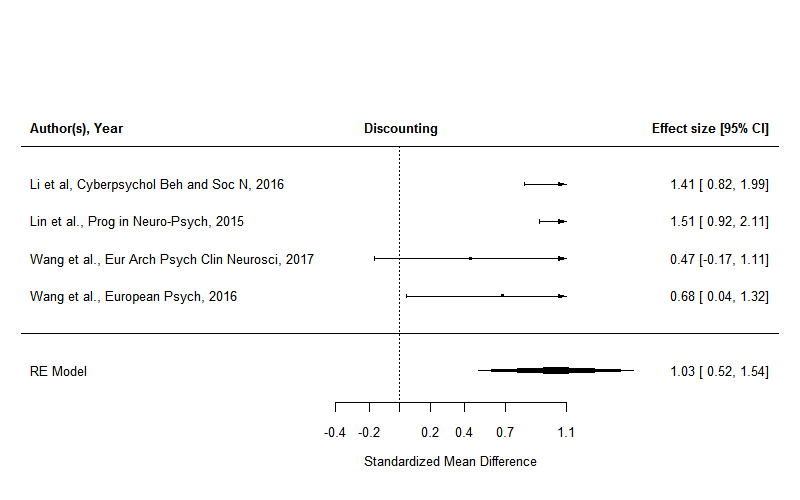 Legend: Forest plot showing the pooled estimate of discounting studies. Homogeneity measures were Tau^2(se): 0.172 (0.220); I^2: 63.79%; Q-test p-value: 0.040 (suggesting studies share a common effect size); Model estimate: 1.03 (0.26)Figure S4 – Funnel plot of discounting studies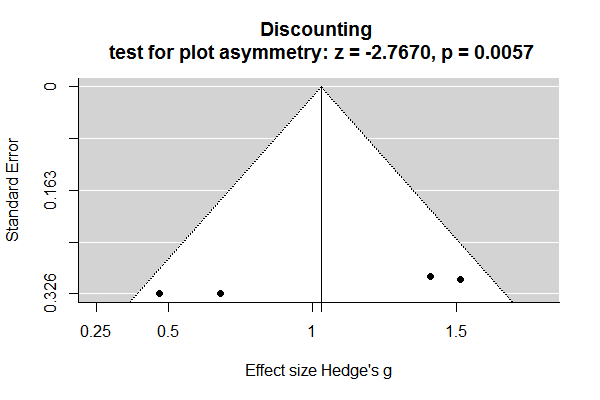 Legend: Meta-analysis funnels plots by cognitive domain; ‘z’ and ‘p’ values reported from Regression Test for Funnel Plot Asymmetry (mixed-effects meta-regression model). Evidence of publication bias identified in the domain of Discounting (Egger’s test p<0.01)TABLE S5 – Heterogeneity and model estimate measures for different cognitive domainsLegend: tau^2: estimated amount of total heterogeneity; I^2: (total heterogeneity / total variability); H^2: (total variability / sampling variability); Q-test: Test for Heterogeneity; meta-analysis was done using random-effects model using REML. REML: Restricted maximum-likelihood estimatorTABLE S6 – Moderator analysis resultsLegend: Age was not a moderating variable in Go/No-Go (p=0.15), decision-making (p=0.62), working memory (p=0.21) studies. There is a clear gender bias in the study designs where there was a significant number of ‘males only’ studies (~54%), but none of ‘females only’. Gender (analysed as ‘males only’ vs ‘mixed’) was not a moderating variable in any domain [Stroop (p=0.17), SST (p=0.65), Go/No-Go (p=0.81), decision-making (p=0.21), and working memory (p=0.071)]. Geographical area (analysed as binary variable of predominantly Asian versus predominantly Caucasian populated areas) was not a moderating variable in any domain [Stroop (p=0.52), SST (p=0.15), Go/No-Go (p=0.53), decision-making (p=0.88) and working memory (p=0.97)]. The presence of comorbidities was not a moderating variable in SST (p=0.15), Go/No-Go (p=0.81), decision-making (p=0.34) and working memory (p=0.97) studies. Diagnostic conceptualization was not a moderating variable in any domain [Stroop (p=0.40), Go/No-Go (p=0.06), decision-making (p=0.37), working memory (p=0.07)]. Quality was not a moderating variable in Stroop (p=0.87), Go/No-Go (p=0.22), decision-making (p=0.39) or working-memory (p=0.21).TABLE S7 - List of studies that were excluded from the meta-analysisLegend: Studies excluded from the meta-analysis due to 1) Less than 4 studies per cognitive domain assessed; 2) Data (i.e. mean and standard deviation) not provided in original publication, nor by direct contact with authors 3) Lack of control group; (Balconi & Finocchiaro, 2016; Z. Chen, Poon, & Cheng, 2017; J. S. Choi et al., 2014; Dieter et al., 2017; Han, Kim, Bae, Renshaw, & Anderson, 2016; Jeromin, Nyenhuis, & Barke, 2016; Kim et al., 2017; C. H. Ko et al., 2015; Lee et al., 2015; Lin et al., 2015; Lorenz et al., 2013; Marín Vila, Carballo Crespo, & Coloma Carmona, 2017; Nie, Zhang, Chen, & Li, 2016; Nie, Zhang, & Liu, 2017; Seok, Lee, Sohn, & Sohn, 2015; Lingxiao Wang et al., 2017; Y. Wang et al., 2016; Yau, Potenza, Mayes, & Crowley, 2015; Zhang et al., 2016; Z. Zhou, Li, & Zhu, 2013; Z. Zhou et al., 2016, 2014)R code # Use the following the command to load the data. Only sample of code is presented here, repeated sequences of code are omitted.df <- read.csv("~/…/df_piu_cog_meta.csv", head = TRUE, stringsAsFactors = FALSE); df <- data.table(df)#df <- mutate(df, study_id = 1:92) # This adds a study id column df <- df %>% select(ID, paper, Age:Geographical, Co.morbidities:control.N) # This brings the study id column to the frontdf_Stroop <- df %>% filter(Task == "Stroop") %>%                 dplyr::select(ID, paper, piu.mean:control.N) %>%                filter(complete.cases(.))df_Stroop <- escalc(measure="SMD", m1i=piu.mean, m2i=control.mean, sd1i=piu.SD, sd2i=control.SD, n1i=piu.N, n2i=control.N,  data=df_Stroop, slab=paper) # Now you're ready to perform the meta-analysis using a random-effects model. The following commands will print out the data and also calculates and print the confidence interval for the amount of heterogeneity (I^2).res_Stroop <- rma(yi, vi, data=df_Stroop) ; res_Stroop #resultspar(font=1); #forest plotforest(res_Stroop, xlim=c(-2.5,2.5),        at=transf.rtoz(c(-0.6,-.4,-.2,0,.2,.4,.6, .8)), digits=c(2,1), cex=.8)par(font=2, cex=1)text(-2.5, 17.5, "Author(s), Year", pos=4, cex=.8)text(-0.8, 17.5, "Attentional Inhibition (Stroop Task)", pos=4, cex=.8)text( 2.5, 17.5, "Effect size [95% CI]", pos=2, cex=.8)### funnel plotpar(font=1, cex=1)funnel(res_Stroop, xlab = "Effect size Hedge's g", at= c(-0.5, 0, as.numeric(res_Stroop$beta), 1, 1.5),       main= "Attentional Inhibition (Stroop Task) \n test for plot asymmetry: z = 1.77, p = 0.078")res.tf <- trimfill(res_Stroop)res.tfregtest(res_Stroop)ranktest(res_Stroop)#repeat code for different domains#moderator analysisdf <- df %>% select(ID, paper, Age:Geographical, Co.morbidities:control.N) # This brings the study id column to the frontdf$Age <- as.factor(df$Age); df$Co.morbidities <- as.factor(df$Co.morbidities)dfm_Stroop <- df %>% filter(Task == "Stroop") %>%  dplyr::select(ID:control.N) %>%  filter(complete.cases(.))res.modage <- rma(yi, vi, mods = ~ Age, data=dfm_Stroop) ;res.modage res.modgender <- rma(yi, vi, mods = ~ Gender, data=dfm_Stroop) ;res.modgender res.modgeo <- rma(yi, vi, mods = ~ Geographical, data=dfm_Stroop) ;res.modgeo res.modmorb <- rma(yi, vi, mods = ~ Co.morbidities, data=dfm_Stroop) ;res.modmorbReferencesBalconi, M., & Finocchiaro, R. (2016). Deficit in rewarding mechanisms and prefrontal left/right cortical effect in vulnerability for internet addiction. Acta Neuropsychiatrica, 28(05), 272–285. http://doi.org/10.1017/neu.2016.9Barch, D. M., Carter, C. S., & Cohen, J. D. (2004). Factors Influencing Stroop Performance in Schizophrenia. Neuropsychology, 18(3), 477–484. http://doi.org/10.1037/0894-4105.18.3.477Bechara, A., Damasio, A. R., Damasio, H., & Anderson, S. W. (1994). Insensitivity to future consequences following damage to human prefrontal cortex. Cognition, 50(1–3), 7–15. Retrieved from http://www.ncbi.nlm.nih.gov/pubmed/8039375Brand, M., Recknor, E. C., Grabenhorst, F., & Bechara, A. (2007). Decisions under ambiguity and decisions under risk: Correlations with executive functions and comparisons of two different gambling tasks with implicit and explicit rules. Journal of Clinical and Experimental Neuropsychology, 29(1), 86–99. http://doi.org/10.1080/13803390500507196Cai, C., Yuan, K., Yin, J., Feng, D., Bi, Y., Li, Y., … Tian, J. (2016). Striatum morphometry is associated with cognitive control deficits and symptom severity in internet gaming disorder. Brain Imaging and Behavior, 10(1), 12–20. http://doi.org/10.1007/s11682-015-9358-8Chamberlain, S. R., Redden, S. A., Leppink, E., & Grant, J. E. (2017). Problematic internet use in gamblers: impact on clinical and cognitive measures. CNS Spectrums, 1–9. http://doi.org/10.1017/S1092852917000037Chamberlain, S. R., & Sahakian, B. J. (2007). The neuropsychiatry of impulsivity. Current Opinion in Psychiatry, 20(3), 255–261. http://doi.org/10.1097/YCO.0b013e3280ba4989Chen, C. Y., Huang, M. F., Yen, J. Y., Chen, C. S., Liu, G. C., Yen, C. F., & Ko, C. H. (2015). Brain correlates of response inhibition in Internet gaming disorder. Psychiatry and Clinical Neurosciences, 69(4), 201–209. http://doi.org/10.1111/pcn.12224Chen, Z., Poon, K. T., & Cheng, C. (2017). Deficits in recognizing disgust facial expressions and Internet addiction: Perceived stress as a mediator. Psychiatry Research, 254, 211–217. http://doi.org/10.1016/j.psychres.2017.04.057Choi, J. S., Park, S. M., Lee, J., Hwang, J. Y., Jung, H. Y., Choi, S. W., … Lee, J. Y. (2013). Resting-state beta and gamma activity in internet addiction. International Journal of Psychophysiology, 89(3), 328–333. http://doi.org/10.1016/j.ijpsycho.2013.06.007Choi, J. S., Park, S. M., Roh, M. S., Lee, J. Y., Park, C. Bin, Hwang, J. Y., … Jung, H. Y. (2014). Dysfunctional inhibitory control and impulsivity in Internet addiction. Psychiatry Research, 215(2), 424–428. http://doi.org/10.1016/j.psychres.2013.12.001Choi, S.-W., Kim, H., Kim, G.-Y., Jeon, Y., Park, S., Lee, J.-Y., … Kim, D.-J. (2014). Similarities and differences among Internet gaming disorder, gambling disorder and alcohol use disorder: A focus on impulsivity and compulsivity. Journal of Behavioral Addictions, 3(4), 246–253. http://doi.org/10.1556/JBA.3.2014.4.6Dieter, J., Hoffmann, S., Mier, D., Reinhard, I., Beutel, M., Vollstädt-Klein, S., … Leménager, T. (2017). The role of emotional inhibitory control in specific internet addiction – an fMRI study. Behavioural Brain Research, 324, 1–14. http://doi.org/10.1016/j.bbr.2017.01.046Ding, W., Sun, J., Sun, Y., Chen, X., Zhou, Y., Zhuang, Z., … Du, Y. (2014). Trait impulsivity and impaired prefrontal impulse inhibition function in adolescents with internet gaming addiction revealed by a Go/No-Go fMRI study. Behavioral and Brain Functions, 10(1), 20. http://doi.org/10.1186/1744-9081-10-20Dong, G., Hu, Y., & Lin, X. (2013). Reward/punishment sensitivities among internet addicts: Implications for their addictive behaviors. Progress in Neuro-Psychopharmacology and Biological Psychiatry, 46, 139–145. http://doi.org/10.1016/j.pnpbp.2013.07.007Dong, G., Hu, Y., Lin, X., & Lu, Q. (2013). What makes Internet addicts continue playing online even when faced by severe negative consequences? Possible explanations from an fMRI study. Biological Psychology, 94(2), 282–289. http://doi.org/10.1016/j.biopsycho.2013.07.009Dong, G., Huang, J., & Du, X. (2011). Enhanced reward sensitivity and decreased loss sensitivity in Internet addicts: An fMRI study during a guessing task. Journal of Psychiatric Research, 45(11), 1525–1529. http://doi.org/10.1016/j.jpsychires.2011.06.017Dong, G., Li, H., Wang, L., & Potenza, M. N. (2017). Cognitive control and reward/loss processing in Internet gaming disorder: Results from a comparison with recreational Internet game-users. European Psychiatry, 44, 30–38. http://doi.org/10.1016/j.eurpsy.2017.03.004Dong, G., Lin, X., Zhou, H., & Lu, Q. (2014). Cognitive flexibility in internet addicts: FMRI evidence from difficult-to-easy and easy-to-difficult switching situations. Addictive Behaviors, 39(3), 677–683. http://doi.org/10.1016/j.addbeh.2013.11.028Dong, G., Lu, Q., Zhou, H., & Zhao, X. (2010). Impulse inhibition in people with Internet addiction disorder: Electrophysiological evidence from a Go/NoGo study. Neuroscience Letters, 485(2), 138–142. http://doi.org/10.1016/j.neulet.2010.09.002Dong, G., Shen, Y., Huang, J., & Du, X. (2013). Impaired error-monitoring function in people with internet addiction disorder: An event-related fMRI study. European Addiction Research, 19(5), 269–275. http://doi.org/10.1159/000346783Dong, G., Zhou, H., & Zhao, X. (2011). Male Internet addicts show impaired executive control ability: Evidence from a color-word Stroop task. Neuroscience Letters, 499(2), 114–118. http://doi.org/10.1016/j.neulet.2011.05.047Fillmore, M. T. (2003). Drug Abuse as a Problem of Impaired Control: Current Approaches and Findings. Behavioral and Cognitive Neuroscience Reviews, 2(3), 179–197. http://doi.org/10.1177/1534582303257007Han, D. H., Kim, S. M., Bae, S., Renshaw, P. F., & Anderson, J. S. (2016). A failure of suppression within the default mode network in depressed adolescents with compulsive internet game play. Journal of Affective Disorders, 194, 57–64. http://doi.org/10.1016/j.jad.2016.01.013Jeromin, F., Nyenhuis, N., & Barke, A. (2016). Attentional bias in excessive Internet gamers: Experimental investigations using an addiction Stroop and a visual probe. Journal of Behavioral Addictions, 5(1), 32–40. http://doi.org/10.1556/2006.5.2016.012Kim, M., Lee, T. H., Choi, J.-S., Kwak, Y. Bin, Hwang, W. J., Kim, T., … Kwon, J. S. (2017). Neurophysiological correlates of altered response inhibition in internet gaming disorder and obsessive-compulsive disorder: Perspectives from impulsivity and compulsivity. Scientific Reports, 7(September 2016), 41742. http://doi.org/10.1038/srep41742Kirby, K. N., & Finch, J. C. (2010). The hierarchical structure of self-reported impulsivity. Personality and Individual Differences, 48(6), 704–713. http://doi.org/10.1016/j.paid.2010.01.019Ko, C.-H., Hsieh, T.-J., Chen, C.-Y., Yen, C.-F., Chen, C.-S., Yen, J.-Y., … Liu, G.-C. (2014). Altered brain activation during response inhibition and error processing in subjects with Internet gaming disorder: a functional magnetic imaging study. European Archives of Psychiatry and Clinical Neuroscience, 264(8), 661–672. http://doi.org/10.1007/s00406-013-0483-3Ko, C. H., Wang, P. W., Liu, T. L., Yen, C. F., Chen, C. S., & Yen, J. Y. (2015). The inhibition of proactive interference among adults with Internet gaming disorder. Asia-Pacific Psychiatry, 7(2), 143–152. http://doi.org/10.1111/appy.12134Lee, J., Lee, S., Chun, J. W., Cho, H., Kim, D., & Jung, Y.-C. (2015). Compromised Prefrontal Cognitive Control Over Emotional Interference in Adolescents with Internet Gaming Disorder. Cyberpsychology, Behavior, and Social Networking, 18(11), 661–668. http://doi.org/10.1089/cyber.2015.0231Lejuez, C. W., Read, J. P., Kahler, C. W., Richards, J. B., Ramsey, S. E., Stuart, G. L., … Brown, R. A. (2002). Evaluation of a behavioral measure of risk taking: The Balloon Analogue Risk Task (BART). Journal of Experimental Psychology: Applied, 8(2), 75–84. http://doi.org/10.1037/1076-898X.8.2.75Li, Q., Nan, W., Taxer, J., Dai, W., Zheng, Y., & Liu, X. (2016). Problematic Internet users show impaired inhibitory control and risk taking with losses: Evidence from stop signal and mixed gambles tasks. Frontiers in Psychology, 7(MAR), 1–9. http://doi.org/10.3389/fpsyg.2016.00370Li, Q., Tian, M., Taxer, J., Zheng, Y., Wu, H., Sun, S., & Liu, X. (2016). Problematic Internet Users’ Discounting Behaviors Reflect an Inability to Delay Gratification, Not Risk Taking. Cyberpsychology, Behavior, and Social Networking, 19(3), 172–178. http://doi.org/10.1089/cyber.2015.0295Lim, J.-A., Lee, J.-Y., Jung, H. Y., Sohn, B. K., Choi, S.-W., Kim, Y. J., … Choi, J.-S. (2016). Changes of quality of life and cognitive function in individuals with Internet gaming disorder. Medicine, 95(50), e5695. http://doi.org/10.1097/MD.0000000000005695Lin, X., Zhou, H., Dong, G., & Du, X. (2015). Impaired risk evaluation in people with internet gaming disorder: fMRI evidence from a probability discounting task. Progress in Neuro-Psychopharmacology and Biological Psychiatry, 56, 142–148. http://doi.org/10.1016/j.pnpbp.2014.08.016Littel, M., Van Den Berg, I., Luijten, M., Van Rooij, A. J., Keemink, L., & Franken, I. H. A. (2012). Error processing and response inhibition in excessive computer game players: An event-related potential study. Addiction Biology, 17(5), 934–947. http://doi.org/10.1111/j.1369-1600.2012.00467.xLiu, G. C., Yen, J. Y., Chen, C. Y., Yen, C. F., Chen, C. S., Lin, W. C., & Ko, C. H. (2014). Brain activation for response inhibition under gaming cue distraction in internet gaming disorder. Kaohsiung Journal of Medical Sciences, 30(1), 43–51. http://doi.org/10.1016/j.kjms.2013.08.005Lorenz, R. C., Krüger, J.-K., Neumann, B., Schott, B. H., Kaufmann, C., Heinz, A., & Wüstenberg, T. (2013). Cue reactivity and its inhibition in pathological computer game players. Addiction Biology, 18(1), 134–146. http://doi.org/10.1111/j.1369-1600.2012.00491.xLuijten, M., Meerkerk, G.-J., Franken, I. H. A., van de Wetering, B. J. M., & Schoenmakers, T. M. (2015). An fMRI study of cognitive control in problem gamers. Psychiatry Research: Neuroimaging, 231(3), 262–268. http://doi.org/10.1016/j.pscychresns.2015.01.004MacLeod, C. M. (2015). The Stroop Effect. Encyclopedia of Color Science and Technology, 1–6. http://doi.org/10.1007/978-3-642-27851-8_67-1Madden, G. J., Petry, N. M., & Johnson, P. S. (2009). Pathological gamblers discount probabilistic rewards less steeply than matched controls. Experimental and Clinical Psychopharmacology, 17(5), 283–290. http://doi.org/10.1037/a0016806Marín Vila, M., Carballo Crespo, J. L., & Coloma Carmona, A. (2017). Academic outcomes and cognitive performance in problematic Internet users. Adicciones, 0(0), 844. http://doi.org/10.20882/adicciones.844Metcalf, O., & Pammer, K. (2014). Impulsivity and related neuropsychological features in regular and addictive first person shooter gaming. Cyberpsychology, Behavior and Social Networking, 17(3), 147–152. http://doi.org/10.1089/cyber.2013.0024Nie, J., Zhang, W., Chen, J., & Li, W. (2016). Impaired inhibition and working memory in response to internet-related words among adolescents with internet addiction: A comparison with attention-deficit/hyperactivity disorder. Psychiatry Research, 236, 28–34. http://doi.org/10.1016/j.psychres.2016.01.004Nie, J., Zhang, W., & Liu, Y. (2017). Exploring depression, self-esteem and verbal fluency with different degrees of internet addiction among Chinese college students. Comprehensive Psychiatry, 72, 114–120. http://doi.org/10.1016/j.comppsych.2016.10.006Nikolaidou, M., Fraser, D. S., & Hinvest, N. (2016). Physiological markers of biased decision-making in problematic Internet users. Journal of Behavioral Addictions, 5(3), 510–517. http://doi.org/10.1556/2006.5.2016.052Owen, A. M., Herrod, N. J., Menon, D. K., Clark, J. C., Downey, S. P., Carpenter, T. A., … Pickard, J. D. (1999). Redefining the functional organization of working memory processes within human lateral prefrontal cortex. The European Journal of Neuroscience, 11(2), 567–74. Retrieved from http://www.ncbi.nlm.nih.gov/pubmed/10051756Pawlikowski, M., & Brand, M. (2011). Excessive Internet gaming and decision making: Do excessive World of Warcraft players have problems in decision making under risky conditions? Psychiatry Research, 188(3), 428–433. http://doi.org/10.1016/j.psychres.2011.05.017Petry, N. M. (2012). Discounting of probabilistic rewards is associated with gambling abstinence in treatment-seeking pathological gamblers. Journal of Abnormal Psychology, 121(1), 151–159. http://doi.org/10.1037/a0024782Qi, X., Du, X., Yang, Y., Du, G., Gao, P., Zhang, Y., … Zhang, Q. (2015). Decreased modulation by the risk level on the brain activation during decision making in adolescents with internet gaming disorder. Frontiers in Behavioral Neuroscience, 9(November), 1–8. http://doi.org/10.3389/fnbeh.2015.00296Seok, J.-W., Lee, K. H., Sohn, S., & Sohn, J.-H. (2015). Neural substrates of risky decision making in individuals with Internet addiction. Australian & New Zealand Journal of Psychiatry, 49(10), 923–932. http://doi.org/10.1177/0004867415598009Simon, S. L., Domier, C. P., Sim, T., Richardson, K., Rawson, R. A., & Ling, W. (2002). Cognitive performance of current methamphetamine and cocaine abusers. Journal of Addictive Diseases, 21(1), 61–74. Retrieved from http://www.ncbi.nlm.nih.gov/pubmed/11831501Sun, D.-L., Chen, Z.-J., Ma, N., Zhang, X.-C., Fu, X.-M., & Zhang, D.-R. (2009). Decision-making and prepotent response inhibition functions in excessive internet users. CNS Spectrums, 14(2), 75–81. http://doi.org/10.1017/s1092852900000225Sweeney, J. A., Kmiec, J. A., & Kupfer, D. J. (2000). Neuropsychologic impairments in bipolar and unipolar mood disorders on the CANTAB neurocognitive battery. Biological Psychiatry, 48(7), 674–84. Retrieved from http://www.ncbi.nlm.nih.gov/pubmed/11032979Torregrossa, M. M., Quinn, J. J., & Taylor, J. R. (2008). Impulsivity, compulsivity, and habit: the role of orbitofrontal cortex revisited. Biological Psychiatry, 63(3), 253–5. http://doi.org/10.1016/j.biopsych.2007.11.014Verbruggen, F., & Logan, G. D. (2008). Response inhibition in the stop-signal paradigm. Trends in Cognitive Sciences, 12(11), 418–24. http://doi.org/10.1016/j.tics.2008.07.005Wang, H., Jin, C., Yuan, K., Shakir, T. M., Mao, C., Niu, X., … Zhang, M. (2015). The alteration of gray matter volume and cognitive control in adolescents with internet gaming disorder. Frontiers in Behavioral Neuroscience, 9(March), 64. http://doi.org/10.3389/fnbeh.2015.00064Wang, L., Wu, L., Lin, X., Zhang, Y., Zhou, H., Du, X., & Dong, G. (2016). Dysfunctional default mode network and executive control network in people with Internet gaming disorder: Independent component analysis under a probability discounting task. European Psychiatry, 34, 36–42. http://doi.org/10.1016/j.eurpsy.2016.01.2424Wang, L., Zhang, Y., Lin, X., Zhou, H., Du, X., & Dong, G. (2017). Group independent component analysis reveals alternation of right executive control network in Internet gaming disorder. CNS Spectrums, 1–11. http://doi.org/10.1017/S1092852917000360Wang, Y., Wu, L., Wang, L., Zhang, Y., Du, X., & Dong, G. (2016). Impaired decision-making and impulse control in Internet gaming addicts: Evidence from the comparison with recreational Internet game users. Addiction Biology. http://doi.org/10.1111/adb.12458Wang, Y., Wu, L., Zhou, H., Lin, X., Zhang, Y., Du, X., & Dong, G. (2017). Impaired executive control and reward circuit in Internet gaming addicts under a delay discounting task: independent component analysis. European Archives of Psychiatry and Clinical Neuroscience, 267(3), 245–255. http://doi.org/10.1007/s00406-016-0721-6Weafer, J., Milich, R., & Fillmore, M. T. (2011). Behavioral components of impulsivity predict alcohol consumption in adults with ADHD and healthy controls. Drug and Alcohol Dependence, 113(2–3), 139–146. http://doi.org/10.1016/j.drugalcdep.2010.07.027Winstanley, C. A., & Clark, L. (2016). Translational Models of Gambling-Related Decision-Making. Current Topics in Behavioral Neurosciences, 28, 93–120. http://doi.org/10.1007/7854_2015_5014Xing, L., Yuan, K., Bi, Y., Yin, J., Cai, C., Feng, D., … Tian, J. (2014). Reduced fiber integrity and cognitive control in adolescents with internet gaming disorder. Brain Research, 1586, 109–117. http://doi.org/10.1016/j.brainres.2014.08.044Yao, Y. W., Wang, L. J., Yip, S. W., Chen, P. R., Li, S., Xu, J., … Fang, X. Y. (2015). Impaired decision-making under risk is associated with gaming-specific inhibition deficits among college students with Internet gaming disorder. Psychiatry Research, 229(1–2), 302–309. http://doi.org/10.1016/j.psychres.2015.07.004Yau, Y. H. C., Potenza, M. N., Mayes, L. C., & Crowley, M. J. (2015). Blunted feedback processing during risk-taking in adolescents with features of problematic Internet use. Addictive Behaviors, 45, 156–163. http://doi.org/10.1016/j.addbeh.2015.01.008Yuan, K., Qin, W., Yu, D., Bi, Y., Xing, L., Jin, C., & Tian, J. (2016). Core brain networks interactions and cognitive control in internet gaming disorder individuals in late adolescence/early adulthood. Brain Structure and Function, 221(3), 1427–1442. http://doi.org/10.1007/s00429-014-0982-7Yuan, K., Yu, D., Cai, C., Feng, D., Li, Y., Bi, Y., … Tian, J. (2017). Frontostriatal circuits, resting state functional connectivity and cognitive control in internet gaming disorder. Addiction Biology, 22(3), 813–822. http://doi.org/10.1111/adb.12348Zhang, Y., Lin, X., Zhou, H., Xu, J., Du, X., & Dong, G. (2016). Brain activity toward gaming-related cues in internet gaming disorder during an addiction Stroop task. Frontiers in Psychology, 7(MAY), 1–9. http://doi.org/10.3389/fpsyg.2016.00714Zhou, Z. H., Yuan, G. Z., Yao, J. J., Li, C., & Cheng, Z. H. (2010). An event-related potential investigation of deficient inhibitory control in individuals with pathological Internet use. Acta Neuropsychiatrica, 22(5), 228–236. http://doi.org/10.1111/j.1601-5215.2010.00444.xZhou, Z., Li, C., & Zhu, H. (2013). An Error-Related Negativity Potential Investigation of Response Monitoring Function in Individuals with Internet Addiction Disorder. Frontiers in Behavioral Neuroscience, 7(September), 1–8. http://doi.org/10.3389/fnbeh.2013.00131Zhou, Z., Zhou, H., & Zhu, H. (2016). Working memory, executive function and impulsivity in Internet-addictive disorders: a comparison with pathological gambling. Acta Neuropsychiatrica, 28(02), 92–100. http://doi.org/10.1017/neu.2015.54Zhou, Z., Zhu, H., Li, C., & Wang, J. (2014). Internet addictive individuals share impulsivity and executive dysfunction with alcohol-dependent patients. Frontiers in Behavioral Neuroscience, 8(August), 288. http://doi.org/10.3389/fnbeh.2014.00288Description of cognitive domains and key outcome measuresCognitive domains entering into the meta-analysis are briefly described below, including detailed of the preferred output measure(s). Sufficient suitable data were found for meta-analysis of the following cognitive domains (tasks): attentional inhibition (Stroop), motor inhibition (go/no go), pre-potent motor inhibition (stop-signal), decision-making (Cambridge Gambling Task, Iowa Gambling Task, Game of Dice, and Balloon Analogue Risk), working memory (Digit Span, Spatial Working Memory), and discounting. These domains were operationally defined as follows: motor inhibition, the ability to withhold not-already-triggered responses (Chamberlain & Sahakian, 2007); pre-potent motor inhibition, the ability to suppress already-triggered responses (Chamberlain & Sahakian, 2007); attentional inhibition, the ability to shift attention away from distracting environmental dimensions (MacLeod, 2015); decision-making, selection of optimal choices considering all available information (including risk & reward magnitudes, and probabilities of different outcomes) (Winstanley & Clark, 2016); working memory, ability to hold and manipulate information ‘on-line’ (Owen et al., 1999); and discounting, preference for  larger more advantageous delayed rewards versus smaller more immediate rewards (Kirby & Finch, 2010).Stroop attentional inhibitionDuring the Stroop test, the presentation of incongruent stimuli (e.g. the word ‘GREEN’ in ‘red’ font) increases the executive processing burden for the brain and typically delays reaction times, compared to the response to congruent stimuli. Deficits have been demonstrated before in patients with substance misuse (Barch, Carter, & Cohen, 2004; Simon et al., 2002), among other disorders. Therefore, the preferred metric extracted from studies was the difference in reaction time between incongruent and congruent trials. Where this information was not available, the reaction time for incongruent trials was used. Motor Inhibitory ControlInhibitory control is typically examined using go/no-go tasks and Stop-signal tasks. The former examines withholding responses in response to a certain cue, whereas the latter involves inhibition of already-triggered motor responses when a ‘stop-signal’ occurs. As such each of these two task types were analysed separately. Go/no-go  tasks have shown validity as a measure of impulse control, and patients with attention-deficit hyperactivity disorder, or substance misuse have been shown to perform poorly compared to matched controls (Fillmore, 2003; Weafer, Milich, & Fillmore, 2011). For go/no-go tasks, inhibitory control is typically indexed by commission errors and this was the outcome measure of choice. The Stop-signal Task is a valid cognitive test to assess top-down inhibitory control performance (Verbruggen & Logan, 2008). Impulse control disorders, ADHD, compulsive spectrum disorders and substance misuse have been associated with deficits in motor response inhibition (Torregrossa, Quinn, & Taylor, 2008). The preferred metric used in the meta-analysis was the stop-signal reaction time, which is a measure of time taken to suppress a response that would normally be made.Decision-makingDecision-making is an executive function cognitive domain which can be assessed by a wide variety of cognitive performance tests. We included in the meta-analysis papers that used decision making tasks e.g. the Cambridge Gambling task (Chamberlain et al., 2017), the Iowa Gambling Task (Bechara, Damasio, Damasio, & Anderson, 1994), the Game of Dice Task (Brand, Recknor, Grabenhorst, & Bechara, 2007) and the balloon analogue risk task (BART) (Lejuez et al., 2002).Working memoryWorking memory has been assessed using a spatial working memory task and an arithmetic working memory paradigm (digit span test). Working memory deficits have been demonstrated in patients with affective disorders (Sweeney, Kmiec, & Kupfer, 2000), among others. The metric used in the meta-analysis, where available was backward digit span (for the arithmetic paradigm) and total errors (for spatial working memory).DiscountingDiscounting tasks examine whether participants prefer a smaller more immediate reward rather than a larger delayed reward. There were four studies in scope, however, due to limitations which are discussed in detail in the online supplement, the results presented separately (Supplementary Figures S1 & S2).   PaperTaskDiagnostic InterviewDiagnostic screening toolMood and anxiety disordersSubstance misuseImpulse control /gamblingADHD and/or impulsivityIQ measureEducationAppropriate Cognitive performance measuresData reportingTotalCai et al., Brain Imag Behav, 2016Stroop01010011015Chamberlain et al., CNS Specs, 2017Decision-making11111101119Chamberlain et al.,CNS Specs, 2017SSRT11111101119Chamberlain et al.,CNS Specs, 2017Working memory11111101119Chen et al., Psych and Clin Neuro, 2014GNG11010101117Choi et al., Int J of Psychophys 2013SSRT01110111017Choi et al., Journ Behav Add, 2014SSRT11111101119Choi et al., Psych Res, 2014Stroop01110111118Ding et al., Behav Brain Func, 2014GNG11110101118Dong et al., Neurosci Lett, 2011Stroop01000001013Dong et al., Addict Behav, 2014Stroop01110001015Dong et al., Bio Psych, 2013Stroop01110001116Dong et al., Eur Addict Res, 2013Stroop01110001015Dong et al., Europ Psych 2017Stroop01110001004Dong et al., Neurosci Lett, 2010GNG01000001114Dong et al., Prog Neuro-psycho, 2013Stroop01110000115Dong et al., Psych Res, 2012Stroop01110100015Kim et al., Sci Re;, 2017GNG11110111119Ko et al., Eur Arch Psych, 2014GNG11110101017Li et al, Cyberpsychol Beh and Soc N, 2016Discounting01110101106Li et al., Front Psychol, 2016SSRT01110101117Lim et al., Medicine Open, 2016SSRT11110111119Lim et al., Medicine Open, 2016Stroop11110111108Lim et al., Medicine Open, 2016Working memory11110111119Lin et al., Prog in Neuro-Psych, 2015Discounting01000000102Littel et al., Addict Biol, 2012GNG01100101116Liu et al., Kaohs Journ Med Sci, 2014GNG11110001016Lorenz et al., Addiction Biol, 2012Decision-making01110101117Luijten et al., Psych Res: Neuroim 2015Stroop01110101016Luijten et al., Psych Res: Neuroim 2015GNG01110101117Metcalf et al., Cyberpsychol Beh and Soc N, 2014GNG01000100013Metcalf et al., Cyberpsychol Beh and Soc N, 2014Decision-making01000100114Nikolaidou et al., J Behav Add 2016Decision-making01110001105Pawlikowski & Brand, Psych Res, 2011Decision-making01111011118Qi et al., Front in Behav Neuro, 2015Decision-making01010111117Sun et al., CNS Spectr, 2009Decision-making01000001103Sun et al., CNS Spectr, 2009GNG01000001103Wang et al., Eur Arch Psychiatry Clin Neurosci, 2017Discounting01110101106Wang et al., European Psych, 2016Discounting01110101106Wang et al., Front in Behav Neuro, 2015Stroop01000001013Xing et al., Brain Res, 2014Stroop01110111118Yao et al., Psych Res, 2015GNG01110001116Yao et al., Psych Res, 2015Stroop01110001116Yuan et al., Addiction Biol, 2016Stroop01110111017Yuan et al., Brain Struct Funct, 2016Stroop01110101117Zhou et al, Act Neuropsychiatrica, 2010GNG01110101016Zhou et al., Acta Neuropsychiatrica, 2016Working memory01110101117Zhou et al., Acta Neuropsychiatrica, 2016GNG01110101117Zhou et el., Front Behav Neurosc 2014Working memory01110101117Zhou et el., Front Behav Neurosc 2014GNG01110101117IDStudyAge Gender MixAreaScalePIU DefinitionReported ComorbiditiesCognitive TaskPIU vs IGD1Cai et al., Brain Imag Behav, 2016YouthMixedChinaIAT (20 items)PIU > 50Healthy sampleStroopIGD2Chamberlain et al., CNS Specs, 2017YouthMixedUSAIADQPIU ≥ 5 itemsMixed sample (including a % of axis-I comorbidities)Decision-making, SSRT, Working memoryPIU3Chen et al., Psych and Clin Neuro, 2014AdultsMale onlyTaiwanDCIA PIU ≥ 6/9 criteria A itemsHealthy sampleGNGIGD4Choi et al., Int J of Psychophys 2013YouthMixedSouth KoreaIAT (20 items)PIU ≥ 70 IAT scoreHealthy sampleSSRTIGD5Choi et al., Journ Behav Add, 2014Y/A* Male onlySouth KoreaIAT (20 items)PIU ≥ 70 IAT scoreHealthy sampleSSRTIGD6Choi et al., Psych Res, 2014YouthMixedSouth KoreaIAT (20 items)PIU ≥ 80 IAT scoreHealthy sampleStroopPIU7Ding et al., Behav Brain Func, 2014YouthMixedChinamodified YDQ (8 items)PIU ≥ 6 itemsHealthy sampleGNGPIU8Dong & Zhao, Neurosci Lett, 2011YouthMale onlyChinaIAT (8 items)PIU > 5 itemsHealthy sampleStroopPIU9Dong et al., Addict Behav, 2014YouthMale onlyChinaIAT (20 items)PIU ≥ 80 IAT scoreHealthy sampleStroopIGD10Dong et al., Bio Psych, 2013YouthMale onlyChinaIAT (20 items)PIU ≥ 80 IAT scoreHealthy sampleStroopPIU11Dong et al., Eur Addict Res, 2013YouthMale onlyChinaIAT (20 items)PIU ≥ 80 IAT scoreHealthy sampleStroopIGD12Dong et al., Europ Psych 2017YouthMale onlyChinaIAT (20 items)PIU ≥ 50 Healthy sampleStroopIGD13Dong et al., Neurosci Lett, 2010YouthMale onlyChinaIAT (8 items)PIU ≥ 7 itemsHealthy sampleGNGPIU14Dong et al., Prog Neuro-psycho, 2013YouthMale onlyChinaIAT (20 items)PIU ≥ 80 IAT scoreHealthy sampleStroopIGD15Dong et al., Psych Res, 2012YouthMale onlyChinaIAT (20 items)PIU ≥ 80 IAT scoreHealthy sampleStroopIGD16Kim et al., Sci Re;, 2017AdultMixedSouth KoreaClinical InterviewDiagnostic interviewHealthy sampleGNGIGD17Ko et al., Eur Arch Psych, 2014AdultMale onlyTaiwanDCIA-C (Ko et al. 2009)Diagnostic interviewMixed sample (including a % of axis-I comorbidities)GNGIGD18Li et al, Cyberpsychol Beh and Soc N, 2016YouthMixedChinaYDQ (8 items)PIU ≥ 6 itemsHealthy sampleDiscountingPIU19Li et al., Front Psychol, 2016YouthMixedChinaIAT (8 items)PIU ≥ 5 itemsHealthy sampleSSRTPIU20Lim et al., Medicine Open, 2016YouthMale onlySouth KoreaDSM-5 + IAT (20 items)PIU ≥ 70 Healthy sampleSSRT Stroop, WMIGD21Lin et al., Prog in Neuro-Psych, 2015YouthMale onlyChinaIAT (20 items)PIU ≥ 50 Mixed sample (including a % of axis-I comorbidities)DiscountingIGD22Littel et al., Addict Biol, 2012YouthMixed. Significant difference in gender. x2(1) = 16.91, P < 0.001NetherlandsVAT (14 items) (van Rooij et al. 2012)PIU > 2.5Not reportedGNGIGD23Liu et al., Kaohs Journ Med Sci, 2014YouthMale onlyTaiwanDCIA-C (Ko et al. 2009)Diagnostic interviewMixed sample (including a % of axis-I comorbidities)GNGIGD24Lorenz et al., Addiction Biol, 2012AdultsMale onlyGermanyWoWAI & CGB scoresScore-based criteriaHealthy sampleIowa Gambling TaskIGD25Luijen et al., Psych Res: Neuroim, 2015YouthMale onlyNetherlandsVAT (14 items) (van Rooij et al. 2012)PIU ≥ 2.5Healthy sampleGNG, StroopIGD26Metcalf et al., Cyberpsychol Beh and Soc N, 2014YouthMale onlyAustraliaAEQ questionnaire (24 item)PIU ≥ 4/7 core criteriaNot reportedGNG, IGTIGD27Nikolaidou et al., J Behav Add 2016YouthMixedUKPIUQ(18 items)PIUQ score ≥ 53Mixed sample (including a % of axis-I comorbidities)IGTIGD28Pawlikowski & Brand, Psych Res, 2011YouthMixedGermanyIAT + IATwow (20 items) PIU ≥ 50 Healthy sampleDecision-makingIGD29Qi et al., Front in Behav Neuro, 2015YouthMale onlyChinaYDQ (8 items) + IAT PIU ≥ 5 items + ≥ 50Healthy sampleBARTIGD30Sun et al., CNS Spectr, 2009YouthMixedChinaIAT (8 items)PIU ≥ 5 itemsHealthy sampleIGT, GNGPIU31Wang et al., Eur Arch Psychiatry Clin Neurosci, 2017YouthMale onlyChinaIAT (20 items)PIU ≥ 50 Healthy sampleDiscountingIGD32Wang et al., European Psych, 2016YouthMale onlyChinaIAT (20 items)PIU >50Healthy sampleDiscountingIGD33Wang et al., Front in Behav Neuro, 2015YouthMixedChinamodified YDQ (8 items)PIU ≥ 6 itemsHealthy sampleStroopIGD34Xing et al., Brain Res, 2014YouthMixedChinaIAT (20 items)PIU >50Healthy sampleStroopIGD35Yao et al., Psych Res, 2015YouthMale onlyChinaCIAS 26 itemsPIU ≥ 67 CIAS scoreHealthy sampleStroop, GNGIGD36Yuan et al., Addiction Biol, 2016YouthMixedChinaDSM-5PIU ≥ 5 criteriaHealthy sampleStroopIGD37Yuan et al., Brain Struct Funct, 2016YouthMixedChinamodified YDQ (8 items)Not reportedHealthy sampleStroopIGD38Zhou et al, Act Neuropsychiatrica, 2010AdultMixedChinamodified YDQ (8 items)PIU ≥ 6 itemsHealthy sampleGNGPIU39Zhou et al., Acta Neuropsychiatrica, 2016AdultMixedChinamodified YDQ (8 items)PIU ≥ 6 itemsHealthy sampleGNG, Working memoryPIU40Zhou et el., Front Behav Neurosc 2014AdultMixedChinamodified YDQ (8 items)PIU ≥ 6 itemsHealthy sampleWM, GNGPIUDomainN studiestau^2 (se)I^2H^2Q-test (p value) †Model Estimate (se)sig.Attentional Inhibition (Stroop)160.381 (0.178)79.72%4.93 < .00010.53 (0.175)**Motor inhibitory control (GNG)140.124 (0.086)57.77%2.37< .0010.51 (0.167)***Motor inhibitory control (SST)50.015 (0.054)19.18%1.240.260.42  (0.12)***Decision-Making70.012 (0.044)14.96%1.180.170.49 (0.11)**Working Memory40.039 (0.081)39.65%1.660.1680.40  (0.17)††*Discounting40.172 (0.22)63.79%2.760.0411.03  (0.26)N/ADomainAgeGenderPresence of co-morbiditiesDiagnostic conceptualization (IGD vs PIU)Geographical AreaQuality of studiesAttentional Inhibition (Stroop)-n.s.-n.s.n.s.n.s.Motor inhibitory control (GNG)n.s.n.s.n.s.n.s.n.s.n.s.Motor inhibitory control (SST)-n.s.n.s.n.s.n.s.p = 0.03*Decision-Makingn.s.n.s.n.s.n.s.n.s.n.s.Working Memoryn.s.n.s.n.s.n.s.n.s.n.s.StudyTask1Bailey et al., Front in Psychol 2013IGT/ Temporal Discounting/Risk task/Probabilistic selection2Balconi & Finocchiaro, Acta Neuro, 2016GNG3Chen et al, Psych Res 2017Facial Processing4Choi et al., Psych Res, 2014SSRT5Decker et al., Comp in Human Behav, 2011Internet GNG6Dieter et al., Bheavior Brain Res 2017Emotional Stroop7Dong et al., Prog Neuropsychopharm Bio, 2015Stroop8Han et al., Journ Affec Dis 2016Set shifting9Jeromin et al,. J of Behav Add, 2016 (b)Internet Stroop/Stroop10Jeromin et al,. J of Behav Add, 2016Internet Stroop11Ko et al., Asia-Pacific Psych, 2014Directed forgetting Internet12Lee et al., Cyberpsychol, 2015Stroop Match-to-Sample13Lim et al., Medicine Open, 2016Verbal fluency14Lim et al., Medicine Open, 2016Planning15Liu et al., Neuroimage, 2017Cups task16Li et al., Sci Rep, 2014GNG17Lorenz et al., Addiction Biol, 2012Dot probe18Metcalf et al., Cyberpsychol Beh and Soc N, 2014Sustained attention19Nie et al., Compr Psych, 2017Verbal Fluency20Nie et al., Psych Res, 2016SSRT21Park et al, Medicine 2017Auditory odd ball22Park et at., Transl Psych 2016Auditory odd ball23Peng et al, Front in Behav Neuro, 2017Facial Processing24Seok et al, ANZJP, 2015Decision-making25Sun et al., Cyberpsychol Beh, 2008Multiple Object Tracking Task26Vila et al., Adicciones, 2017Verbal fluency/ Sustained attention/ Verbal recall27Wang et el,. Front Behav Neursc 2015Stroop28Wang et al,. CNS Specs, 2017Stroop / Internet Stroop29Wang et al,. Addiction Biol 2016Discounting30Yao et al., PLOS ONE, 2015Cups task31Yao et al., Psych Res, 2015Cups task32Yau et al., Add Behav , 2015BART33Yen et al., Psych Res, 2011Implicit association Task34Zhang et al., Front in Psychol, 2016Internet Stroop35Zhou et al., PLOS ONE, 2012Internet Game-shifting Task36Zhou et al., Acta Neuropsychiatrica, 2016Set shifting37Zhou et al., Front Beh Neurosc 2013Flanker Task